Домашняя работа.Реши примеры № 406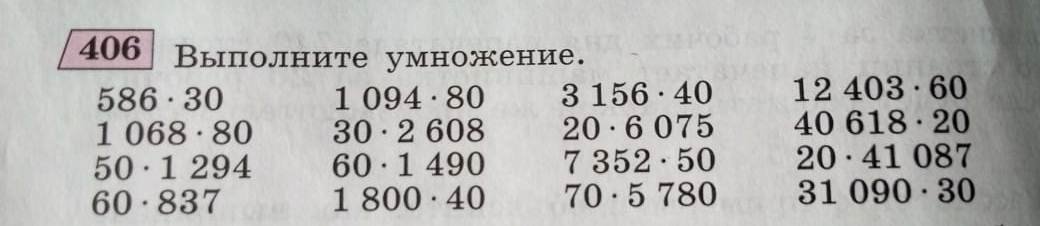 Реши задачи 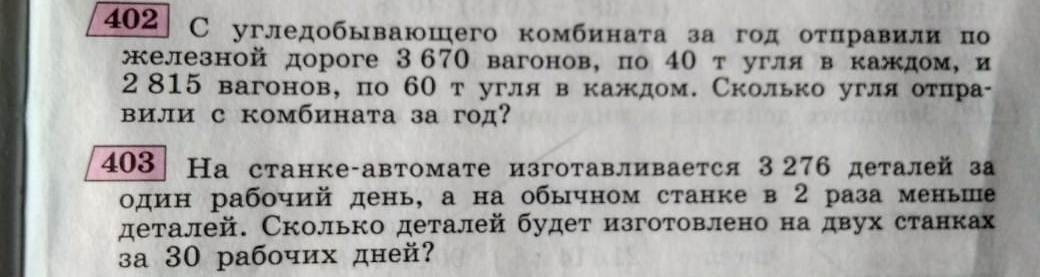 